迪普UTM2000至中神通UTMWALL的功能迁移手册更多产品迁移说明：http://www.trustcomputing.com.cn/utmwall-rom/migrationDPtech UTM2000 系列 UTM产品是 DPtech 公司面向企业用户、行业用户和电信用户开发的新一代网络安全防护设备，能够提供各种复杂网络环境下的流量防范解决方案。UTM2000统一威胁管理是集成包过滤、VPN 安全防护功能；OSPF、RIP 路由功能和 NAT 源与目的转换功能等于一身，使得内部网络与 Internet 之间或者与其他外部网络互相隔离、限制网络互访用来保护内部网络的网络安全设备。武汉中神通信息技术有限公司历经15年的开发和用户使用形成了中神通UTMWALL®系列产品，有硬件整机、OS软件、虚拟化云网关等三种产品形式，OS由50多个不断增长的功能APP、32种内置日志和5种特征库组成，每个APP都有配套的在线帮助、任务向导、视频演示和状态统计，可以担当安全网关、防火墙、UTM、NGFW等角色，胜任局域网接入、服务器接入、远程VPN接入、流控审计、行为管理、安全防护等重任，具备稳定、易用、全面、节能、自主性高、扩展性好、性价比优的特点，是云计算时代的网络安全产品。	以下是两者之间的功能对比迁移表：参考文件：1. DPtech UTM2000系列统一威胁管理用户手册v1.0（277页）http://www.dptechnology.net/down_info.php?1/22. 中神通UTMWALL网关管理员手册
http://www.trustcomputing.com.cn/utmwall-rom/UTMWALL_v1.9_Manual_CN_20150331.pdf迪普UTM2000 v1.0功能项页码中神通UTMWALL v1.8功能项页码第 1 章 产品概述 1-1A功能简介8第 2 章 系统管理 2-4<见下>2.1 简介 2-42系统管理472.2 设备管理 2-5<见下>2.2.1 设备信息 2-51.1 系统概要/仪表盘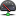 172.2.2 设备状态 2-7系统概要/仪表盘1.3 系统状态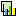 17212.2.3 设备设置 2-83.7 DNS解析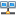 2.5 本地时间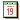 5.4 会话对象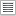 8056992.3 SNMP 配置 2-144.6 SNMP服务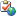 912.4 RMON 配置 2-171.5 网卡状态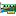 252.5 TR069(CWMP) 2-19本版本暂无452.6 管理员 2-202.8 帐号口令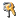 622.7 配置文件 2-292.6 配置管理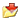 582.8 特征库 2-302.1 许可证 特征库升级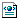 472.9 软件版本 2-442.1 许可证
2.7 升级管理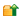 47
602.10 NTP 配置 2-462.5 本地时间562.11 虚拟系统 2-47使用UTMWALL-VM产品2.12 VRF 2-493.6 路由设置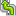 782.13 数字证书 2-5010.2 IPSEC VPN本机设置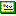 2022.14 集中管理 2-57调用URL第 3 章 网络管理 3-58<见下>3.1 简介 3-583网络设置673.2 接口管理 3-59<见下>3.2.1 组网配置 3-593.1 网卡设置673.2.2 VLAN 配置 3-603.3 VLAN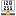 723.2.3 业务接口配置 3-611.5 网卡状态253.2.4 接口速率超限报警 3-621.4 网络状态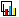 233.2.5 端口聚合配置 3-623.2 链路聚合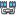 703.2.6 逻辑接口配置 3-633.1 网卡设置 内置673.3 转发配置 3-641.2 功能统计 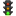 193.4 3G 拨号上网 3-65第3方3G路由器3.5 网络对象 3-65<见下>3.5.1 安全域 3-653.1 网卡设置673.5.2 IP 地址 3-665.1 地址对象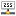 933.5.3 IPV6 地址 3-68本版本暂无3.5.4 MAC 地址 3-684.1 ARP服务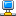 823.5.5 账号 3-698.2 用户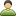 8.3 用户组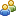 1811833.5.6 实名 3-718.2 用户1813.5.7 域名 3-725.1 地址对象933.5.8 服务 3-725.7 总控策略 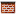 1053.6 单播 IPV4 路由 3-743.6 路由设置783.7 单播 IPV6 路由 3-93本版本暂无3.8 组播 IPV4 路由 3-1023.6 路由设置783.9 策略路由 3-1105.7 总控策略 策略路由1053.10 ARP 配置 3-1124.1 ARP服务823.11 DNS 配置 3-1133.7 DNS解析6.5 DNS代理过滤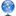 801173.12 DHCP 配置 3-1144.3 DHCP服务
3.1 网卡设置 DHCP方式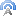 86
673.13 无线配置 3-1173.1 网卡设置 WLAN方式673.14 诊断工具 3-1181.13 测试工具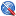 413.15 ACL 配置 3-1195.7 总控策略 105第 4 章 防火墙 4-121<见下>4.1 简介 4-1215.7 总控策略 帮助内容1054.2 包过滤策略 4-1225.7 总控策略 1054.3 IPV6 包过滤 4-128本版本暂无4.4 NAT 4-1295.6 NAT策略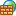 1034.5 基本攻击防护 4-1365.7 总控策略 内置1054.6 会话数限制 4-1395.4 会话对象994.7 服务限制 4-1395.4 会话对象994.8 基本 DDOS 防护 4-1405.7 总控策略 SYN代理1054.9 黑名单 4-1435.1 地址对象 
Blocked_Client及Blocked_Server
7.7 IPS状态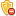 93
1744.10 MAC/IP 绑定 4-1464.1 ARP服务824.11 会话管理 4-1511.11 会话状态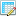 5.4 会话对象37994.12 QOS 服务质量 4-1535.5 QoS对象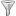 1014.13 防 ARP 欺骗 4-1564.1 ARP服务82第 5 章 IPS 1597 入侵检测与防御162第 6 章 防病毒 1676.24 防病毒引擎
6.10 WEB内容过滤
6.14 防病毒例外
6.16 POP3代理过滤
6.17 SMTP代理过滤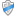 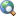 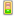 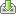 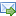 155
128
136
140
142第 7 章 日志管理 1751.15 日志统计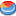 45第 8 章 负载均衡 185<见下>8.1 服务器负载均衡 1855.6 DNAT策略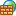 103 8.2 链路负载均衡配置 1873.1 网卡设置 监控缺省路由5.1 地址对象 ISP1.4 网络状态679323第 9 章 访问控制 191<见下>9.1 网络应用带宽限速 1915.7 总控策略 6.2 特殊应用功能设置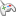 1051119.2 网络应用访问控制 1976.1 特殊应用总体设置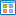 6.2 特殊应用功能设置1091119.3 URL 过滤 2026.4 WEB审计过滤
6.9 WEB代理过滤规则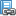 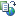 115
1269.4 SQL 注入防护 2096.4 WEB审计过滤 CGI参数115第 10 章 VPN 210<见下>10.1 简介 210五、远程接入篇17810.2 IPSEC 21010 IPSEC VPN19910.3 L2TP 215本版本暂无，可用PPTP VPN代替10.4 GRE 218本版本暂无，可用PPTP VPN代替10.5 SSL VPN 21911.1 SSL接入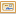 11.2 SSLVPN总体设置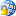 208210第 11 章 审计分析 229<见下>11.1 简介 229<见下>11.2 流量分析 2291.5 网卡状态1.8 流量统计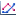 1.9 应用状态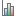 25313311.3 行为审计 2301.15 日志统计 各代理日志4511.4 关键字过滤 2331.15 日志统计 WEB过滤日志4511.5 行为审计典型配置举例 2372.3 任务向导 上网行为管理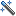 52第 12 章 用户认证 2398用户认证179第 13 章 IDS 联动 2517.7 IPS状态 调用阻拦URL174第 14 章 高可靠性 2523.5 双机热备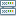 76